РЕЗЮМЕ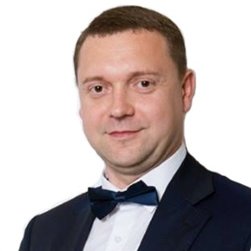 Пешехонов Алексей НиколаевичСертифицированный бизнес-стратег Гарвард Бизнес Школы.Алексей признан «Лучшим из Лучших» по версии компании RLGInternational, топ-50 управляющих компаний Канады. «Лучший проект года» в ТНК-ВР.Коуч команды, завоевавшей звание «Лучшая команда года» в ТНК-ВР.Президент Международной Ассоциации по Повышению Эффективности (IPIA).Член совета директоров CERBA, Торонто. Имеет более 20 лет успешного международного опыта по повышению эффективности деятельности компаний и людей в качестве руководителя и исполнителя на крупнейших мировых нефтегазовых и нефтехимических проектах. Лидер Российского рынка в области непрерывных улучшений. Победитель «Престиж Торонто 2015». Диплом мэра Торонто, Парламента Канады в области улучшений.Обладатель Black Belt Lean Six SigmaНагражден золотым значком «Новатор» от команды по улучшениям TНK-BP Нижневартовск.Сертифицированныйспециалист ISO 9001:2015, ISO14001:2015 и ISO 45001:2018Профессиональный опытGlobal Performance Improvement Inc. ЗаказчикПАО «Славнефть – Мегионнефтегаз»Проект: Повышение операционной эффективности и оптимизации процессовполного цикла строительства скважинв ПАО «СН-МНГ» на 2020-2022 год.Global Performance Improvement Inc. ЗаказчикООО «ТрансРегион»Проект: Диагностика системы управления операционной деятельности на 2020-2021 гг.Global Performance Improvement Inc. Заказчик ООО «Газпромнефть-Оренбург»Проекты: Повышение эффективности деятельности блока строительства скважин ООО «Газпромнефть-Оренбург» на 2020г.; Оптимизация полного цикла строительства скважин; Формирование целевой модели Центра Управления Бурением (ЦУБ)Global Performance Improvement Inc.Заказчик ООО «Иркутская нефтяная компания»Проект: Повышение оперативной эффективности деятельности и улучшение производственных показателей ООО «ИНК», 2020г.Внедрены инструменты по повышению эффективности при выполнении работ по строительству скважин Заказчика. Внедрены инструменты и методики Global для экономии временно-зависимых затрат на бурение.Повысили точность оперативного и ежедневного планирования буровых работ на скважинеСеминары для персонала Заказчика и оценка знаний персонала Заказчика по результатам оптимизации процесса бурения.Global Performance Improvement Inc. Заказчик ПАО «Славнефть – Мегионнефтегаз»Проект: Разработка, внедрение и сопровождение стратегии «Развития и совершенствования культуры осознанной безопасности в ПАО «СН-МНГ» и подрядных организациях, оказывающих услуги для ПАО «СН-МНГ», 2019-2020гг.Global Performance Improvement Inc. Заказчик ПАО «Славнефть – Мегионнефтегаз»Проекты: «Технический предел» в блоке бурения и нефтесервиса, 2017-2018гг. в управлении инжиниринга и забурки боковых стволов (УИЗБС) 2019г., во внутрискважинных работах (ВСР, ремонты скважин) 2018-2020гг., Обучение управленческого и линейного персонала инструментам технического предела. Организация ТМП- сессий. Проведение мозговых штурмов по повышению производительности. Организация рабочих групп по планированию скважин. Внедрение системы анализа и действий по минимизации рисков. Проведение индивидуального и группового коучинга управленческого персонала и линейных руководителей. Разработка планов индивидуального развития для ключевых сотрудников блока бурения и нефтесервиса. Помощь в организации и проведении системы деловых обзоров для всех уровней компании Заказчика. Запуск и повышение качества совещаний в отделах и управлениях. Разработка КПЭ для руководителей блока бурения и нефтесервиса. Настройка эффективного взаимодействия между руководителями управлений. Обеспечение устойчивого и качественного поддержания внедренных инструментов. Результат: вместо амбициозно заявленных 90 суток экономии эффект 297 суток.Проект: «Повышение операционной эффективности функции капитального строительства», 2019г.Проект: «Комплексная оценка потенциала» в блоке экономики и финансов, с охватом и эффектом на все предприятие, 2019г.Разработка концепции «Матрица взаимодействия процессов предприятия» и ее реализация в модели «Комплексная оценка потенциала».Внедрение системы «Бережливое производство» в офисе заказчика, подрядных организаций и проектных институтовНастройка кросс-коммуникационных бизнес-процессов.Инициация и сопровождение проектов «Повышение операционной и организационной эффективности».Общий выявленный потенциал от проектов «Повышение операционной и организационной эффективности» более 100 млн.руб.Сокращение цикла обустройства кустовой площадки на 15%Global Performance Improvement Inc. ЗаказчикООО «НОВАТЭК – ТАРКОСАЛЕНЕФТЕГАЗ»Реализация совместного проекта с ПАО «Татнефть» по внедрению инструментов Бережливого производства, 2017 год.Картирование процессов добычи и транспортировки нефти, выявление ключевых потерь процессов.Коучинг (индивидуальный, групповой).Разработка методических пособий по стандартизации рабочего пространства (5S), визуальному управлению эффективностью (ВУЭ),инструментам решения проблем (8D, «5 Почему»). Проведение обучений, бизнес – игр. Анализ ключевых процессов добычи нефти и газа, помощь в организации проектной деятельности для устранения выявленных потерь.  Организация системы «эффективных совещаний».GlobalPerformanceImprovementInc. Заказчик АО «Газпромнефть – Ноябрьскнефтегаз». Проект «ЛИНиЯ». Реализация совместного проекта с ПАО «Татнефть» по внедрению инструментов Бережливого производства, 2017 год.Картирование процесса подержания пластового давления, выявление ключевых потерь (ППД). Разработка ключевых показателей эффективности участников процесса ППД. Помощь в организации проектной деятельности предприятия.  Участие в процессе формирования центра управления производством. Проведение обучающих сессий для персонала предприятия ключевым инструментам Бережливого производства. Формирование механизма устойчивости системы непрерывных улучшений.GlobalPerformanceImprovementInc. Заказчик Министерство строительства Самарской области – проект «Строительство стадиона для проведения ЧМ по футболу в 2018г. «Самара Арена», 2017 год.Диагностика, анализ производственной деятельности, выявление негативных факторов и разработка мероприятий по их устранению. Проведение обучающие сессии и семинары в области внедрения инструментов Бережливого производства и современных методов управления. В рамках проекта была представлена методика анализа бизнес-процессов; проведены практические сессии с работниками подрядных предприятий по анализу основных бизнес-процессов; на основе выявленных отклонений представлен ряд рекомендаций организационного и производственного характера.Global Performance Improvement Inc. ЗаказчикПАО «Татнефть».Успешно реализованныепроекты 2015-2016гг., 2016-2017гг.Переход на раздельный сервис. Создание и внедрение систем улучшения и управления.Внедрение «бережливых» процессов.Повышение эффективности и оптимизация процессов бурения. Повышение эффективности научно-исследовательской и проектной деятельности. Выполнение проектов по операционным улучшениям. Оптимизация процесса строительства скважин. Руководство командой. Отчетность Высшему Руководству Заказчика.На 19% повышена коммерческая скорость бурения,на 7% сокращены расходы на метр проходки,на 44% снижено непроизводительное время;заложен фундамент для устойчивой системы управления с учетом лучших мировых практик, позволяющая системно улучшать процессы и развивать людей.Обучены и прошли стажировку более 50 сотрудников ПАО «Татнефть», 7 специалистов по улучшениям, более 100 супервайзеров, более 150 специалистов подрядных организаций.Выявлены потенциал повышения эффективности бурения, превышающий миллиард рублей и другие перспективные направления для дальнейшего сотрудничества.RLGInternational Заказчик ОАО «Оренбургнефть». 2013-2015гг.Коучинг руководителя Рабочей группы по капительному строительству. Потенциальный проект по своевременной подготовке проектно-сметной документации (ПСД)Оптимизация процессов бурения (ОПБ). Повышение эффективности работы геологической службы. Подбор скважин кандидатов.Внедрение системы непрерывных улучшений.Внедрение «бережливых» процессов.Технический предел.Повышение эффективности разработки месторождений от геологоразведочных работ до освоения и ввода скважин. Повышение эффективности программ бурения эксплуатационных скважин и ЗБС. Анализ потенциала цикла освоения и ввода скважин. Улучшил производственный план на 19% и 27% для планирования ЗБС и эксплуатационного бурения соответственно в проекте «Выбор скважин».Принес $9млн. + или на 48% улучшил показатели бурения (сокращение цикла) в проекте «Оптимизация процесса бурения».Улучшил цикл ввода в эксплуатацию скважин в 2013 году на $6 млн. или 36% (сокращение цикла с 52 до 33 дней).RLGInternational. Заказчик ПАО «Славнефть-Мегионнефтегаз». 2013г.Разработка системы непрерывных улучшений. Формирование рабочих групп (РГ).Разработка целей, паспорта и устава проекта.Определение потенциала улучшений в РГ.RLG International. ЗаказчикЗАО «РНПК». 2010-2013гг.Разработка и внедрение системы непрерывных улучшений: развитие команды из 6 менеджеров проектов ТНК-ВР и 2500 сотрудников для создания устойчивой Системы непрерывного совершенствования, принесшей заводу более $250 млн. дополнительной прибыли. Лучший проект года в ТНК-ВР, Лучший проект года RLGInternational. Управление капитальными проектами. Планирование и проведение ремонтов.Внедрение «бережливых» процессов.Повышение культуры производственной безопасности, которая привела к снижению травматизма в цехах до нулевого показателя. Повышение эффективности обслуживания оборудования (ТРМ). Global Petro Chemical Processes Inc.Заказчик ООО «Газпром добыча Оренбург». 2008-2010гг.Реконструкция объектов капитального строительства газового завода.Коммерческий директор. Директор по строительству. Директор по планированию строительства.Подготовка и проведение тендеров, ранжирование подрядчиков.Разработка и ведение проектов, составление графиков поставок оборудования, мониторинг выполнения проекта.Контроль ресурсов.Подготовка и рассылка технического задания.Контроль работы технадзора и супервайзинга на строительном объекте.Получение разрешений на строительство.Руководство. Отчетность. «Сахалин ЭнерджиИнвестмент Компани ЛТД». Заказчик Shell.2007-2008гг.Управление проектами по строительству наземных магистральных трубопроводов и верхних строений на проекте «Сахалин-2» Shell, с бюджетом в $22 млрд. Инженер проекта службы пуско-наладка.Завершал комплекты пуско-наладочных работ для систем, подсистем, под-подсистем.Успешно работал со всеми заинтересованными лицами команды «Сахалин Энерджи»: наземные и морские трубопроводы, группы СПГ, ОБТК, Лун-А, ПА-А и ПА-Б, чтобы обеспечить предоставление всей необходимой документации в требуемом формате, полной, точной и в соответствии с графиком.Собрал и оформил сертификаты на механическое завершение (MC), готовность к вводу в эксплуатацию (RFC, RFO) Северного участка, который был завершен раньше всех других наземных установок (AGI) по всему проекту. Награжден благодарностью Высшего Руководства проекта.Организовывал посещение объектов для представителей федеральных и местных органов власти для согласования строительства по мере необходимости. Получал одобрение и собирал подписи на актах завершения.«Стройтрансгаз». Заказчик ConocoPhillips, Лукойл.2007г.Управление проектами «Обустройство месторождения Южное Хыльчую» ConocoPhillips, Лукойл с бюджетом $4 млрд. Координатор проекта.Координация работы 20 субподрядчиков, соблюдение всех сроков. Отслеживание работ проекта в Primavera (центральный пункт сбора нефти, трубопроводы, нефтяные кусты скважин и т.д.).Оптимизация графиков 3-го уровня для устранения конфликтов ресурсов в Primavera.MoodyInternational. ЗаказчикиExxon, Shell.2005-2007г.Проект «Сахалин-1», оператор Exxon.Проект «Сахалин-2», оператор Shell. Супервайзер.Разработал и внедрил инновационную систему отслеживания проектов по строительству и сопровождению документации на 340 км нефте- и газопроводов. Был отмечен и награжден Высшим Руководством проекта. Контроль правильности работ по гражданскому строительству, входному контролю материалов, изоляции.ОАО СНП «Нова». Заказчик ПАО «Новатэк».1998-2005гг.Управление проектами по разработке месторождений и строительству трубопроводов.Разработка месторождений: Северо-Салымское, Кынское, Приобское, Юрхаровское, Ханчейское, Восточно-Таркосалинское и т.д. Строительство резервуаров. Строительство автодороги Сургут-Салехард.Менеджер проектов.Разработал, внедрил и поддерживал систему управления информацией.Ответственный по системе менеджмента качества ISO.Подготовка и ведение документации для комплексного строительства на нефтегазовых месторождениях, трубопроводах.Награжден золотой медалью «Профсоюзы России».Образование (основное)Кандидат технических наук. Моделирование процессов, Пензенский Государственный Университет, 2003г.Инженер. Автоматизация и управление технологических процессов и производств, Самарский Государственный Технический Университет, 1998г.Мастер Делового Администрирования (MBA). Инновационный и проектный менеджмент. «Повышение эффективности процессов бурения и система непрерывных улучшений в бурении», Московская Бизнес Школа, Московский Технологический Институт, 2014г.Менеджер. OpenUniversity, Милтон Кейнс, Великобритания, 2000г.Образование (дополнительное)Lean Six SigmaBlack Belt. San Diego State University, 2021УправлениеизменениямиChange Management, Prosci Global Affiliate Network, 2020 г.ICAgile Certified Professional. The International Consortium for Agile. 2020 г.Executive. Harvard Business School, Sustainable Business Strategy, 2019.ISO 9001:2015, ISO 14001:2015 иISO 45001:2018. TÜV Internationl RUS. Москва, 2018 г.«Харизмаголоса». Уфа. 2017г.Executive Leadership. Rotman School of Management, University of Toronto, Торонто, Канада, 2015г.КоучВысшегоРуководства. ILM-7 – Institute of Leadership and Management, Лондон, Великобритания, 2014г.«Эффективныйфасилитатор». Leadership Strategies Institute, Хьюстон, США, 2012г.Improving Front-end Development. Shell Project Academy, Райсвайк, Голландия, 2008г.Планирование и управление проектами в Primavera, ProjectManagementInstitute, Москва, 2007г.Мастер публичных выступлений. Майкл Бэнг, Оренбург, 2007г.ISO 9001:2000, ISO 9000:1994 Authorized by TÜV Thüringen, Москва, 2002г.Знание программного обеспеченияОперационнаясистема Windows, MS Office, Primavera, Bitrix24, WordPressЛичные качестваТрудолюбивый, позитивный, всегда добивается успеха и разделяет его между членами команды, лидер, мотиватор